Wyklej kuleczkami z bibuły lub plasteliny biegi Wisły. Pokoloruj mapę Polski na biało- czerwono.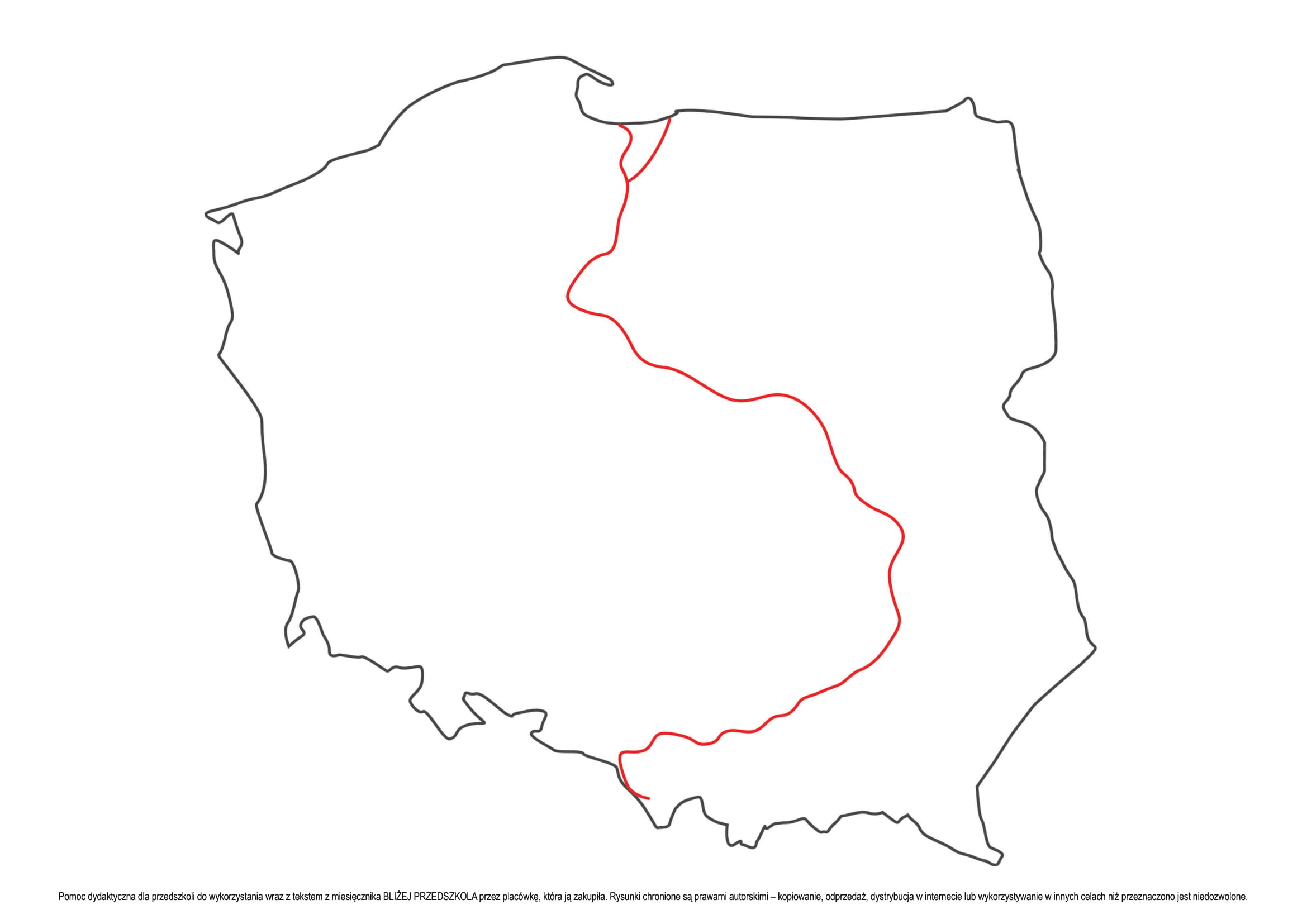 